CENTRALNE 
 UROCZYSTOŚCI  ŚWIĘTA POLICJI 2014 r.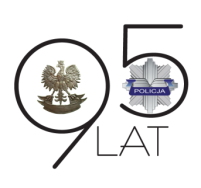 24.07.2014 (czwartek)godz. 10.00 – 12.00 	sympozjum „95 lat polskiej Policji” /sympozjum towarzyszy wystawa fotograficzna nt. Policji Państwowej II RP / Sala Kolumnowa Sejmu RP godz. 15.00 – 17.00	wręczenie odznaczeń oraz aktów nominacyjnych na wyższe stopnie policyjne funkcjonariuszom i pracownikom Policji z Komendy Głównej Policji i Komendy Stołecznej Policji /Sala Konferencyjna KGP przy ul. Domaniewskiej/ 25.07.2014 (piątek)Komenda Główna Policjigodz. 10.00 – 11.45 	X–lecie Stowarzyszenia Generałów Policji RP /Sala Konferencyjna KGP przy ul. Domaniewskiejgodz. 12.15	uroczyste przekazanie nagród rzeczowych w postaci szabel nadinspektorom Policji przez Komendanta Głównego Policji/ Sala Generalska KGP godz. 13.00	spotkanie Ministra Spraw Wewnętrznych, Komendanta Głównego Policji oraz Biskupa Polowego Wojska Polskiego z laureatami konkursu „Policjant, który mi pomógł”/ KGP przy ul. Puławskiejgodz. 14.15	uroczystość odsłonięcia tabliczek epitafijnych na Tablicy Pamięci i wpisania do Księgi Pamięci nazwisk policjantów poległych na służbie/ KGP przy ul. Puławskiejgodz. 15.00	złożenie kwiatów przed obeliskiem „Poległym Policjantom – Rzeczpospolita Polska”/ KGP przy ul. Puławskiejgodz. 15.15 	otwarcie nowej siedziby Fundacji Pomocy 
Wdowom i Sierotom po Poległych Policjantachgodz. 18.00  	msza święta w intencji poległych policjantów/ Katedra Polowa Wojska Polskiego – ul. Długa 3/5, po mszy koncert orkiestry KWP Katowice i chóru  KSP w sali przy Katedrze Polowej 26.07.2014 (sobota)Auditorium Maximum im. Adama Mickiewicza Uniwersytetu Warszawskiego, przy ul. Krakowskie Przedmieście 26/28, w ciągu Traktu Królewskiego godz. 11.00 – 13.30godz. 11.00	rozpoczęcie uroczystości przez Komendanta Głównego Policjigodz. 11.05	wręczenie odznaczeń pozaresortowych i resortowych, medali za Zasługi dla Policji oraz nominacji na wyższe stopnie służbowegodz. 11.45	wystąpienia okolicznościowegodz. 12.00	koncert muzyki klasycznejgodz. 13.00	formowanie przed dziedzińcem Uniwersytetu Warszawskiego 2 kolumn, które przejdą na Plac Marszałka Józefa Piłsudskiego I kolumna (orkiestra KWP Wrocław, IPA) wychodzi o 13.20 i przechodzi ulicami: Krakowskie Przedmieście, Miodowa, Senatorska, Plac Teatralny, Wierzbowa, Plac Marszałka Józefa Piłsudskiego II kolumna wychodzi o 13.30 i przechodzi ulicami:   Krakowskie Przedmieście, Królewska, Plac Marszałka Józefa Piłsudskiego   godz. 14.00	– hymn państwowy – podniesienie flagi państwowej na maszt – uroczysta zmiana posterunku honorowego Policji przy Grobie Nieznanego Żołnierza– wystąpienie Komendanta Głównego Policjigodz. 14.15	ślubowanie policjantów Oddziału Prewencji Policji KSPgodz. 14.20	promocja absolwentów Wyższej Szkoły Policji w Szczytniegodz. 15.00	wręczenie wyróżnień laureatom konkursu „Policjant, który mi pomógł”godz. 15.20 	wystąpienia okolicznościowe godz. 15.40 	złożenie wieńców przed Grobem Nieznanego Żołnierzagodz. 15.50 	defilada pododdziałów27.07.2014 (niedziela) godz. 09.00 	msz święta w Bazylice św. Krzyżagodz. 13.00-19.00 	piknik rodzinny /stadion Agrykola, ul. Myśliwiecka 9mecze piłki nożnej drużyn policyjnych z:1. Niemiec2. Litwy3. reprezentacja polskiej Policji 4. przyjaciele PolicjiHarmonogram występów orkiestr policyjnych25–27.07.2014 Orkiestra Reprezentacyjna Policji26.07.2014 (sobota)13.20	przemarsz II kolumny sprzed Uniwersytetu Warszawskiego, ul. Krakowskie Przedmieście 26/28 ulicami Krakowskie Przedmieście – Królewska. Wprowadzenie kolumny na Plac Marszałka Józefa Piłsudskiego14.00–15.30	udział w centralnych uroczystościach 27.07.2014 (niedziela)09.00	msza święta w intencji Policji – Bazylika św. Krzyża 12.30	oprawa muzyczna meczu – otwarcie, hymny, krótki koncert w przerwie meczu na płycie boiska /stadion Agrykola/ 18.00–21.00	koncert pięciu orkiestr w amfiteatrze parku Łazienkowskiego /czas trwania występu ok.25 min./Orkiestra Komendy Wojewódzkiej Policji w Katowicach25.07.2014 (piątek)18.00	msza święta w intencji poległych policjantów – Katedra Polowa Wojska Polskiego19.00	koncert orkiestry w sali Katedry Polowej26.07.2014 (sobota)08.50	oprawa muzyczna meczu – otwarcie, hymny, krótki koncert w przerwie meczu na  płycie boiska /Warszawa, ul. Kołowa 18/12.30–13.00	koncert w Ogrodzie Saskim 17.00	występ dla mieszkańców Legionowa – przemarsz ulicami miasta do ratusza
27.07.2014 (niedziela)11.30	koncert na dziedzińcu Pałacu Wilanowskiego12.50	oprawa muzyczna meczu – otwarcie, hymny, krótki koncert w przerwie meczu na płycie boiska /stadion Agrykola/18.00–21.00	koncert pięciu orkiestr w amfiteatrze parku Łazienkowskiego /czas trwania występu ok. 25 min./Orkiestra Komendy Wojewódzkiej Policji we Wrocławiu25.07.2014 (piątek)21.00	występ zespołu w salach Pałacu Prymasowskiego26.07.2014 (sobota)08.50	oprawa muzyczna meczu – otwarcie, hymny, musztra paradna w przerwie meczu na płycie boiska /Warszawa ul. Kawęczyńska 44/ 13.20	przemarsz ulicami Krakowskie Przedmieście, Miodowa, Senatorska, Wierzbowa. Wprowadzenie kolumny na Plac Marszałka Józefa Piłsudskiego16.00	koncert w Ogrodzie Saskim27.07.2014 (niedziela)12.50	pokaz musztry paradnej na dziedzińcu Pałacu Wilanowskiego14.45	oprawa muzyczna meczu –otwarcie, hymny, musztra paradna /stadion Agrykola/18.00–21.00	koncert pięciu orkiestr w amfiteatrze  parku Łazienkowskiego /czas trwania występu ok. 25 min./Orkiestra Policji tureckiej26.07.2014 (sobota)13.15	przemarsz ulicami Krakowskie Przedmieście, Miodowa, Senatorska, Wierzbowa. Wprowadzenie kolumny na Plac Marszałka Józefa Piłsudskiego16.00	koncert w Ogrodzie Saskim19.00	musztra paradna dla mieszkańców Legionowa –  plac przed ratuszem 27.07.2014 (niedziela)12.10	występ na dziedzińcu Pałacu Wilanowskiego18.00–21.00	koncert pięciu orkiestr w amfiteatrze parku Łazienkowskiego /czas trwania występu ok. 25 min./Orkiestra Policji węgierskiej26.07.2014 (sobota)12.30–13.00	koncert w Ogrodzie Saskim 18.00	koncert dla mieszkańców Legionowa w sali ratusza27.07.2014 (niedziela)12.30	występ na dziedzińcu Pałacu Wilanowskiego 18.00–21.00	koncert pięciu orkiestr w amfiteatrze parku Łazienkowskiego /czas trwania występu ok. 25 min./